TED PROJECT – ERASMUS + KA 203 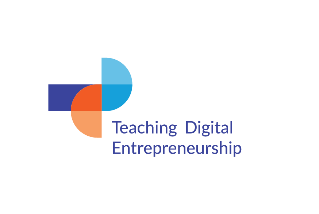 ACTIVITY C1Short-term Intensive Programme for Higher Education learners (HE)CALL FOR APPLICATIONSINDEX GENERAL INFORMATIONPurposes, goals, and expected learning results of the Short- term Intensive Programme for Higher Education learners The short-term intensive program is planned as a teaching activity about "Digital Entrepreneurship in Europe," aiming to share, test, evaluate, and discuss the effectiveness of the intellectual outputs developed by the partnership within the TED project.  In line with the above, the textbook “Doing Business Digitally” and casebook "How to do Business in Digital Era?" will be used as a learning toolkit. At the end of the program, teachers and students will be asked to evaluate the teaching materials and provide suggestions to identify the main weaknesses of the program and the most effective way to improve it.Teaching methods will be a mix of traditional (lectures, case studies, problem-solving activities, directed reading, and private/guided study) and innovative, such as virtual discussions, project-based learning, collaborative learning, and gamification. Interaction, discussion, and teamwork will be emphasized to a great extent to promote collaboration and knowledge sharing among students coming from different contexts.The program aims to increase the sense of initiative of the participants, enabling them to plan and develop their digital enterprise, as well as to employ themselves in dynamic, digital businesses. Notably, the following activity goals are expected: Development of digital and entrepreneurial competencesReduction of skills gaps and mismatches among the participantsReinforcement of the international strategic partnership Having completed the program, participants will be able to fully understand the concept of digital entrepreneurship and how it differs from traditional entrepreneurship. Moreover, they will be able to recognize, evaluate and develop digital business opportunities in different contexts (mainly referring to European areas). At the end of the class, the participants will be particularly able:To identify the skills and resources required to create and manage a successful digital enterprise To apply the criteria for the development of an excellent digital business plan and business plan presentation To develop a unique digital business model Teaching activity description and organizationLectures will be delivered in English.The duration of the teaching activities is 60 hours, split over four weeks. The intensive program will be organized as follows: Table 1 – Duration and Organization of the ActivitiesStudents will be online for the first three weeks and onsite during the last week of activities. An Internet connection will be guaranteed throughout the program to allow Ukrainian students to be engaged in it.The online activities will be delivered from the 06th of March 2023 to the 24th of March 2023. They will be concentrated on two days a week, mainly on Thursday and Friday (see Attach 1). Some changes in the scheduling may occur with the agreement between students and teachers.The onsite activities will be hosted by Parthenope University (leading organization) and will take place between the 27th of March 2023 and the 03rd of April 2023. During their stay in Parthenope, students will have access to the university rooms, reading rooms, and open spaces. Access to the inner restaurant (mensa) and cafeteria will be guaranteed to allow the participants to share meals and free time with Italian and international students. Lectures will be delivered five days/ week (Monday - Friday), 6 hours/day according to the following schedule: 9:30-13:30 and 15:00-17:00. On the 03rd of April; all the participants will meet for conclusions, remarks, and greetings.Target students and Admission Pre-Requisites The short-term intensive program addresses bachelor's and master’s degree students.Four students from each partner university are expected to join the activity, with the only exception of the Ukrainian ones. Despite this, more participants could enjoy online activities depending on the agreement between the partners. Ukrainian students will be enabled to participate to online activities during the program (4 weeks).Participation in the short-term intensive program requires the respect of the following pre-requisites: Participants (students) must be enrolled in a bachelor, master, or single-cycle degree program in the sending University partner;Participants must maintain the requirements of the enrolment for the entire duration of the application/selection procedure until the publication of ranking lists;Participants should have basic knowledge of Management and Business Administration; Participants should possess adequate language skills;Participants are required to present their study plan and a related motivation statement (which will be subject to assessment by the scientific coordinator of the sending University partner) The partner universities, in line with local, internal rules, may add additional requirements. CONTRIBUTION AND FINANCIAL BENEFITS 2.1. Beneficiaries and Amount of contributionSelected participants will benefit from a mobility grant to attend the onsite activities. The grant covers travel and other expenses (accommodation, meals) to stay abroad. A grant, in any case, does not cover participation in online activities. The available budget is calculated based on the distance band, duration of the activity, and the number of participants. It should be considered as a contribution to the major expenses linked to staying abroad. Local participants (students from Parthenope) will not receive funds. Table 2 shows the total amount available for a single participant from each university partner. Travel Grant and Individual Support were calculated for eight days (6 working days + 2 days travel)Table 2 – Travel Grant and Individual Support for each Partner UniversityAPPLICATIONProcedure and DeadlinesOnce the call is open, students may submit their candidature by e-mail, addressing it to the local scientific coordinator of the project or the contact person identified by himself/herself.Deadline is 23.02.2022.UniFG will award n. 3 CFU.The list of the local coordinators is provided in Table 3.Table 3 – List of coordinators/e-mail contactsThe candidature should include the following information:Personal dataStudy plan Motivation statement (which will be subject to assessment by the scientific coordinator of the sending University partner)English certificate (if available)In the absence of the English certificate, the candidate’s language abilities will be evaluated by the scientific coordinator of the program. Students who want to apply to the Short-term Intensive Programme for Higher Education learners must submit their candidature exclusively via e-mail by the 23rd of February 2023, 12.00 a.m. E-mails received after the deadline will not be considered. SELECTION Award Criteria and AcceptanceAfter the deadline for the submission of candidature (see the Deadline Calendar), the coordinator will evaluate applications. Notably, evaluations will be based on the following criteria:The compatibility of the study plan and the individual candidate’s course of study with the Short-term Intensive Programme; Motivation as specified in the motivation statement or during the assessment interview (if required); Language abilities; N.B.: for applications with the same evaluation, the priority will be determined by the chronological order of the submissions (from the first to the last sent mail). Attachment 1 - Scheduling of the online activities First week - 06th March 2023 to 10th March 2023 Second week - 13rd March 2023 to 17th March 2023Third week - 20th March 2023 to 24th March 2023Fourth Week – ONSITE - 27th March 2023 – 03TH APRIL 2023Attachment 2 – Calendar of the Key datesPageGENERAL INFORMATIONPurposes, goals, and expected learning results of the Short- term Intensive Programme for Higher Education learners 1Teaching activity description and organization1Target students and Admission Pre-Requisites 2CONTRIBUTION AND FINANCIAL BENEFITS Beneficiaries and Amount of contribution3APPLICATIONProcedure and Deadlines3SELECTION4.1.   Award Criteria and Acceptance4ATTACHMENTS 5Attachment 1 - Scheduling of the online activitiesAttachment 2 – Scheduling of the onsite activitiesAttachment 2 - Deadline CalendarDURATION AND ORGANIZATION OF THE ACTIVITIES DURATION AND ORGANIZATION OF THE ACTIVITIES DURATION AND ORGANIZATION OF THE ACTIVITIES DATES60 HOURS30 hours - of online activities  06th March 2023 to 24th March 202360 HOURS30 hours – onsite activities (Palazzo Pacanowski, Parthenope University, Naples)*27th March 2023 to 03rd April 2023Sending Organization Travel Grant Individual Support/day Individual Support/8 days (6+2) Total 1 BORYS GRINCHENKO KYIV UNIVERSITY  - - - - 2 UNIVERSIDAD DE JAEN  275 € 58 € 464 € 739 € 3 UNIVERSITA’ DEGLI STUDI DI FOGGIA  180 € 58 € 464 € 644 € 4 UNIVERSITA’ DEGLI STUDI DI SALERNO  20 € 58 € 464 € 484 € 5 UNIWERSYTET EKONOMICZNY W KRAKOWIE  275 € 58 € 464 € 739 € 6 WIRTSCHAFTS UNIVERSITAT WIEN  275 € 58 € 464 € 739 € Partner University Scientific Coordinator/contact persone-mail address1UNIWERSYTET EKONOMICZNY W KRAKOWIEMarek Ćwiklicki cwiklicm@uek.krakow.pl2UNIVERSIDAD DE JAEN Manuel Valverde Ibáñez mvalver@ujaen.es3BORYS GRINCHENKO KYIV UNIVERSITY Олена Валентинівна Штепа (Olena Shtepa)o.shtepa@kubg.edu.ua4UNIVERSITA’ DEGLI STUDI DI FOGGIA Pierpaolo Maglioccapierpaolo.magliocca@unifg.it5UNIVERSITA’ DEGLI STUDI DI SALERNO Roberto Parenterparente@unisa.it6UNIVERSITA’ PARTHENOPE Rossella Canestrino rossella.canestrino@uniparthenope.it7WIRTSCHAFTS UNIVERSITAT WIEN David Herold d.herold@qut.edu.auMonday 06/03Monday 06/03Tuesday 07/03Wednesday 08/03Thursday 09/03Friday 10/039:30 - 10:30LECTURE IDisruptive Technologies          (WU)LECTURE IIDigital Business and Digital Transformation in Business(UEK)10:30 - 11:30Presentation of TED project and staff.Students’ presentation (Q&A session)Presentation of the activities schedulingPresentation of TED project and staff.Students’ presentation (Q&A session)Presentation of the activities schedulingLECTURE IDisruptive Technologies          (WU)LECTURE IIDigital Business and Digital Transformation in Business(UEK)11:30 - 12:30LECTURE IDisruptive Technologies          (WU)LECTURE IIDigital Business and Digital Transformation in Business(UEK)12:30 - 13:30LECTURE IDisruptive Technologies          (WU)LECTURE IIDigital Business and Digital Transformation in Business(UEK)13:30 - 15:00LUNCHTIMELUNCHTIMELUNCHTIMELUNCHTIMELUNCHTIMELUNCHTIME15:00 – 16:00LECTURE IIIDigital Infrastructure(BGKU)16:00 - 17:00LECTURE IIIDigital Infrastructure(BGKU)Monday13/03Monday13/03Tuesday14/03Wednesday15/03Thursday16/03Friday17/039:30 - 10:30LECTURE IVDigital Business Plan (WU)LECTURE VSkills for Disruptive Digital Business (UJA)10:30 - 11:30LECTURE IVDigital Business Plan (WU)LECTURE VSkills for Disruptive Digital Business (UJA)11:30 - 12:30LECTURE IVDigital Business Plan (WU)LECTURE VSkills for Disruptive Digital Business (UJA)12:30 - 13:30LECTURE IVDigital Business Plan (WU)LECTURE VSkills for Disruptive Digital Business (UJA)13:30 - 15:00LUNCHTIMELUNCHTIMELUNCHTIMELUNCHTIMELUNCHTIMELUNCHTIME15:00 – 16:00Assignment of the project work for the final business pitch – venture teams’ organization (UP)16:00 - 17:00Monday20/03Monday20/03Tuesday21/03Wednesday22/03Thursday23/03Friday24/039:30 - 10:30LECTURE VIBusiness Model Innovation (UP)LECTURE VIIDeveloping successful digital venture: resource and competence analysis(UNISA)10:30 - 11:30LECTURE VIBusiness Model Innovation (UP)LECTURE VIIDeveloping successful digital venture: resource and competence analysis(UNISA)11:30 - 12:30LECTURE VIBusiness Model Innovation (UP)LECTURE VIIDeveloping successful digital venture: resource and competence analysis(UNISA)12:30 - 13:30LECTURE VIBusiness Model Innovation (UP)LECTURE VIIDeveloping successful digital venture: resource and competence analysis(UNISA)13:30 - 15:00LUNCHTIMELUNCHTIMELUNCHTIMELUNCHTIMELUNCHTIMELUNCHTIME15:00 – 16:00OPEN DISCUSSIONQ&A open session about all the topics examined during the three weeks (all the partners will be available online in accordance with their knowledge/competences)OPEN DISCUSSIONQ&A open session about all the topics examined during the three weeks (all the partners will be available online in accordance with their knowledge/competences)16:00 - 17:00Monday27/03Tuesday28/03Wednesday29/03Thursday30/03Friday31/03WeekendMonday03/049:30 - 10:30Welcome students and Professors(UP and UEK)LECTURE XDigital Strategies(UP)LECTURE XIDigital Business Activities (UNIFG)BUSINESS PITCH BY THE VENTURE TEAMS(UP and UNIFG)Free weekendConclusions Sessionsand Greetings(UP and UEK)10:30 - 11:30Welcome students and Professors.Visiting the building (UP and UJA)LECTURE IXSocio-materiality and Digitalization (UEK)LECTURE XDigital Strategies(UP)LECTURE XIDigital Business Activities (UNIFG)BUSINESS PITCH BY THE VENTURE TEAMS(UP and UNIFG)Free weekendConclusions Sessionsand Greetings(UP and UEK)11:30 - 12:30LECTURE VIIIBackground and relevant issues in Industry 4.0(UJA)LECTURE IXSocio-materiality and Digitalization (UEK)LECTURE XDigital Strategies(UP)LECTURE XIDigital Business Activities (UNIFG)BUSINESS PITCH BY THE VENTURE TEAMS(UP and UNIFG)Free weekendConclusions Sessionsand Greetings(UP and UEK)12:30 - 13:30LECTURE VIIIBackground and relevant issues in Industry 4.0(UJA)LECTURE IXSocio-materiality and Digitalization (UEK)LECTURE XDigital Strategies(UP)LECTURE XIDigital Business Activities (UNIFG)BUSINESS PITCH BY THE VENTURE TEAMS(UP and UNIFG)Free weekend13:30 - 15:00LUNCHTIMELUNCHTIMELUNCHTIMELUNCHTIMELUNCHTIMEFree weekend15:00 – 16:00LECTURE VIIIBackground and relevant issues in Industry 4.0(UJA)LECTURE IXSocio-materiality and Digitalization (UEK)LECTURE XDigital Strategies(UP)LECTURE XIIFrom Industry 4.0 to Society 5.0(UNISA)Free timeFree weekend16:00 - 17:00LECTURE VIIIBackground and relevant issues in Industry 4.0(UJA)LECTURE IXSocio-materiality and Digitalization (UEK)LECTURE XDigital Strategies(UP)LECTURE XIIFrom Industry 4.0 to Society 5.0(UNISA)Free timeFree weekendCALL PUBLISHING(TED webpage/ Partner Universities' communication channels)10th of February 2023DEADLINE FOR STUDENTS' APPLICATION 23rd of February 2023 at 12.00 a.m.DEADLINE FOR THE PUBLICATION OF THE ELECTION RESULTS03rd of March 2023STARTING OF THE ONSITE ACTIVITIES (NAPLES)27th of March 2023